Walden ExcerptsOption 1 -- I went to the woods because I wished to live deliberately, to front only the essential facts of life, and see if I could not learn what it had to teach, and not, when I came to die, discover that I had not lived. I did not wish to live what was not life, living is so dear; nor did I wish to practice resignation, unless it was quite necessary. I wanted to live deep and suck out all the marrow of life, to live so sturdily and Spartan-like as to put to rout all that was not life, to cut a broad swath and shave close, to drive life into a corner, and reduce it to its lowest terms, and, if it proved to be mean, why then to get the whole and genuine meanness of it, and publish its meanness to the world; or if it were sublime, to know it by experience, and be able to give a true account of it in my next excursion. For most men, it appears to me, are in a strange uncertainty about it, whether it is of the devil or of God, and have somewhat hastily concluded that it is the chief end of man here to "glorify God and enjoy him forever." Option 2 -- I left the woods for as good a reason as I went there. Perhaps it seemed to me that I had several more lives to live, and could not spare any more time for that one. It is remarkable how easily and insensibly we fall into a particular route, and make a beaten track for ourselves. I had not lived there a week before my feet wore a path from my door to the pond-side; and though it is five or six years since I trod it, it is still quite distinct. It is true, I fear, that others may have fallen into it, and so helped to keep it open. The surface of the earth is soft and impressible by the feet of men; and so with the paths which the mind travels. How worn and dusty, then, must be the highways of the world, how deep the ruts of tradition and conformity! I did not wish to take a cabin passage, but rather to go before the mast and on the deck of the world, for there I could best see the moonlight amid the mountains. I do not wish to go below now. Option 3 -- Why should we be in such desperate haste to succeed and in such desperate enterprises? If a man does not keep pace with his companions, perhaps it is because he hears a different drummer. Let him step to the music which he hears, however measured or far away. It is not important that he should mature as soon as an apple tree or an oak. Shall he turn his spring into summer? If the condition of things which we were made for is not yet, what were any reality which we can substitute? We will not be shipwrecked on a vain reality. Shall we with pains erect a heaven of blue glass over ourselves, though when it is done we shall be sure to gaze still at the true ethereal heaven far above, as if the former were not? . . . 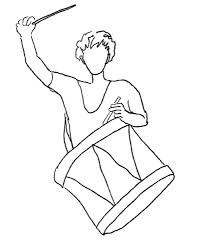 